ПРАВИТЕЛЬСТВО КЕМЕРОВСКОЙ ОБЛАСТИ - КУЗБАССАПОСТАНОВЛЕНИЕот 2 декабря 2020 г. N 710ОБ УТВЕРЖДЕНИИ ПОРЯДКА ПРЕДОСТАВЛЕНИЯ СУБСИДИЙСОЦИАЛЬНО ОРИЕНТИРОВАННЫМ НЕКОММЕРЧЕСКИМ ОРГАНИЗАЦИЯМ,НЕ ЯВЛЯЮЩИМСЯ ГОСУДАРСТВЕННЫМИ УЧРЕЖДЕНИЯМИКЕМЕРОВСКОЙ ОБЛАСТИ - КУЗБАССА, ДЛЯ РЕАЛИЗАЦИИ МЕРОПРИЯТИЙВ СФЕРЕ МОЛОДЕЖНОЙ ПОЛИТИКИВ соответствии с пунктом 2 статьи 78.1 Бюджетного кодекса Российской Федерации, Федеральным законом от 12.01.96 N 7-ФЗ "О некоммерческих организациях", постановлением Правительства Российской Федерации от 18.09.2020 N 1492 "Об общих требованиях к нормативным правовым актам, муниципальным правовым актам, регулирующим предоставление субсидий, в том числе грантов в форме субсидий, юридическим лицам, индивидуальным предпринимателям, а также физическим лицам - производителям товаров, работ, услуг, и о признании утратившими силу некоторых актов Правительства Российской Федерации и отдельных положений некоторых актов Правительства Российской Федерации", подпунктом 4 пункта 2 статьи 13 Закона Кемеровской области от 05.04.2011 N 30-ОЗ "О взаимодействии органов государственной власти Кемеровской области - Кузбасса с некоммерческими организациями" Правительство Кемеровской области - Кузбасса постановляет:(в ред. постановления Правительства Кемеровской области - Кузбасса от 03.09.2021 N 534)1. Утвердить прилагаемый Порядок предоставления субсидий социально ориентированным некоммерческим организациям, не являющимся государственными учреждениями Кемеровской области - Кузбасса, для реализации мероприятий в сфере молодежной политики.2. Признать утратившими силу:2.1. Постановления Коллегии Администрации Кемеровской области:от 20.08.2018 N 336 "Об утверждении Порядка предоставления субсидий социально ориентированным некоммерческим организациям, не являющимся государственными учреждениями Кемеровской области, для реализации мероприятий в сфере молодежной политики";от 05.02.2019 N 57 "О внесении изменений в постановление Коллегии Администрации Кемеровской области от 20.08.2018 N 336 "Об утверждении Порядка предоставления субсидий социально ориентированным некоммерческим организациям, не являющимся государственными учреждениями Кемеровской области, для реализации мероприятий в сфере молодежной политики".2.2. Постановление Правительства Кемеровской области - Кузбасса от 09.07.2019 N 430 "О внесении изменений в постановление Коллегии Администрации Кемеровской области от 20.08.2018 N 336 "Об утверждении Порядка предоставления субсидий социально ориентированным некоммерческим организациям, не являющимся государственными учреждениями Кемеровской области, для реализации мероприятий в сфере молодежной политики".3. Настоящее постановление подлежит опубликованию на сайте "Электронный бюллетень Правительства Кемеровской области - Кузбасса".4. Контроль за исполнением настоящего постановления возложить на заместителя председателя Правительства Кемеровской области - Кузбасса (по вопросам образования, науки и молодежной политики) Пятовского А.А.(п. 4 в ред. постановления Правительства Кемеровской области - Кузбасса от 05.06.2023 N 348)ГубернаторКемеровской области - КузбассаС.Е.ЦИВИЛЕВУтвержденпостановлением ПравительстваКемеровской области - Кузбассаот 2 декабря 2020 г. N 710ПОРЯДОКПРЕДОСТАВЛЕНИЯ СУБСИДИЙ СОЦИАЛЬНО ОРИЕНТИРОВАННЫМНЕКОММЕРЧЕСКИМ ОРГАНИЗАЦИЯМ, НЕ ЯВЛЯЮЩИМСЯ ГОСУДАРСТВЕННЫМИУЧРЕЖДЕНИЯМИ КЕМЕРОВСКОЙ ОБЛАСТИ - КУЗБАССА, ДЛЯ РЕАЛИЗАЦИИМЕРОПРИЯТИЙ В СФЕРЕ МОЛОДЕЖНОЙ ПОЛИТИКИ1. Общие положения о предоставлении субсидий1.1. Настоящий Порядок разработан в соответствии с пунктом 2 статьи 78.1 Бюджетного кодекса Российской Федерации, Федеральным законом от 12.01.96 N 7-ФЗ "О некоммерческих организациях", постановлением Правительства Российской Федерации от 18.09.2020 N 1492 "Об общих требованиях к нормативным правовым актам, муниципальным правовым актам, регулирующим предоставление субсидий, в том числе грантов в форме субсидий, юридическим лицам, индивидуальным предпринимателям, а также физическим лицам - производителям товаров, работ, услуг, и о признании утратившими силу некоторых актов Правительства Российской Федерации и отдельных положений некоторых актов Правительства Российской Федерации", Законом Кемеровской области от 05.04.2011 N 30-ОЗ "О взаимодействии органов государственной власти Кемеровской области - Кузбасса с некоммерческими организациями" и регламентирует механизм предоставления субсидий из областного бюджета социально ориентированным некоммерческим организациям, не являющимся государственными учреждениями Кемеровской области - Кузбасса, осуществляющим деятельность в сфере молодежной политики (далее - субсидии).(в ред. постановления Правительства Кемеровской области - Кузбасса от 03.09.2021 N 534)1.2. Основные понятия, используемые в настоящем Порядке:участники конкурсного отбора - социально ориентированные некоммерческие организации, не являющиеся государственными учреждениями Кемеровской области - Кузбасса, а также не являющиеся некоммерческими организациями, формы которых указаны в пункте 2.5 настоящего Порядка, осуществляющие в соответствии с их учредительными документами виды деятельности, установленные статьей 31.1 Федерального закона от 12.01.96 N 7-ФЗ "О некоммерческих организациях" (далее - некоммерческие организации), представившие в Министерство науки, высшего образования и молодежной политики Кузбасса документы, указанные в пункте 2.8 настоящего Порядка;(в ред. постановления Правительства Кемеровской области - Кузбасса от 05.06.2023 N 348)организатор конкурсного отбора - Министерство науки, высшего образования и молодежной политики Кузбасса.(в ред. постановления Правительства Кемеровской области - Кузбасса от 05.06.2023 N 348)1.3. Целью предоставления субсидии является финансовое обеспечение части затрат, предусмотренных на реализацию мероприятий в сфере молодежной политики, направленных на достижение целей государственной программы Кемеровской области - Кузбасса "Развитие туризма Кузбасса" на 2021 - 2027 годы (далее - Государственная программа), утвержденной постановлением Правительства Кемеровской области - Кузбасса от 20.10.2020 N 630.(в ред. постановлений Правительства Кемеровской области - Кузбасса от 03.09.2021 N 534, от 29.06.2022 N 416, от 05.06.2023 N 348)1.4. Субсидии предоставляются в пределах бюджетных ассигнований, предусмотренных законом Кемеровской области - Кузбасса об областном бюджете на соответствующий финансовый год и плановый период, и лимитов бюджетных обязательств, доведенных до Министерства науки, высшего образования и молодежной политики Кузбасса (далее - Министерство), осуществляющего функции главного распорядителя бюджетных средств, как получателя средств областного бюджета.(в ред. постановления Правительства Кемеровской области - Кузбасса от 05.06.2023 N 348)1.5. Критерии отбора некоммерческих организаций, имеющих право на получение субсидий, отбираемых исходя из указанных критериев:регистрация в качестве юридического лица и осуществление деятельности на территории Кемеровской области - Кузбасса не менее 1 года с момента государственной регистрации;осуществление на территории Кемеровской области - Кузбасса в соответствии со своими учредительными документами деятельности в сфере молодежной политики, в том числе одного или нескольких видов деятельности, предусмотренных пунктами 1, 2 статьи 31.1 Федерального закона от 12.01.96 N 7-ФЗ "О некоммерческих организациях".1.6. Способ проведения отбора установлен в соответствии с пунктом 2.1 настоящего Порядка.1.7. Сведения о субсидии размещаются на едином портале бюджетной системы Российской Федерации в информационно-телекоммуникационной сети "Интернет" (далее - единый портал) не позднее 15-го рабочего дня, следующего за днем принятия закона о бюджете (закона о внесении изменений в закон о бюджете), в соответствии с приказом Министерства финансов Российской Федерации от 28.12.2016 N 243н "О составе и порядке размещения и предоставления информации на едином портале бюджетной системы Российской Федерации" (далее - приказ N 243н).(п. 1.7 в ред. постановления Правительства Кемеровской области - Кузбасса от 05.06.2023 N 348)2. Порядок проведения отбора получателей субсидийдля предоставления субсидий2.1. Способом проведения отбора является конкурс, который проводится при определении получателя субсидии исходя из наилучших условий достижения результатов, в целях достижения которых предоставляется субсидия (далее - конкурс, конкурсный отбор).(п. 2.1 в ред. постановления Правительства Кемеровской области - Кузбасса от 03.09.2021 N 534)2.2. Не позднее 7 рабочих дней со дня принятия решения о проведении конкурса организатор конкурса размещает объявление о проведении конкурса (далее - объявление) на едином портале в соответствии с приказом N 243н, а также в информационно-телекоммуникационной сети "Интернет" на официальном сайте Министерства https://наука42.рф/ (далее - официальный сайт Министерства) с указанием:(в ред. постановления Правительства Кемеровской области - Кузбасса от 05.06.2023 N 348)сроков проведения конкурсного отбора, а также информации о возможности проведения нескольких этапов конкурсного отбора с указанием сроков и порядка их проведения (при необходимости);(в ред. постановления Правительства Кемеровской области - Кузбасса от 29.06.2022 N 416)даты начала подачи или окончания приема предложений (заявок) участников конкурсного отбора, которая не может быть ранее 30-го календарного дня, следующего за днем размещения объявления о проведении конкурсного отбора;(абзац введен постановлением Правительства Кемеровской области - Кузбасса от 29.06.2022 N 416)наименования, места нахождения, почтового адреса, адреса электронной почты организатора конкурсного отбора;результатов предоставления субсидий в соответствии с пунктом 3.13 настоящего Порядка;доменного имени, и (или) сетевого адреса, и (или) указателей страниц сайта в информационно-телекоммуникационной сети "Интернет", на котором обеспечивается проведение конкурсного отбора;требований к участникам конкурсного отбора в соответствии с пунктом 2.4 настоящего Порядка и перечня документов, представляемых участниками конкурсного отбора для подтверждения их соответствия указанным требованиям;порядка подачи заявок участниками конкурсного отбора и требований, предъявляемых к форме и содержанию заявок, подаваемых участниками конкурсного отбора, в соответствии с пунктом 2.6 настоящего Порядка;порядка отзыва заявок участников конкурсного отбора, порядка возврата заявок участников конкурсного отбора, определяющего в том числе основания для возврата заявок участников конкурсного отбора, порядка внесения изменений в заявки участников конкурсного отбора;правил рассмотрения и оценки заявок участников конкурсного отбора в соответствии с пунктом 2.10 настоящего Порядка;порядка предоставления участникам конкурсного отбора разъяснений положений объявления о проведении конкурсного отбора, даты начала и окончания срока такого предоставления;срока, в течение которого победитель (победители) конкурсного отбора должен подписать соглашение (договор) о предоставлении субсидии (далее - соглашение);условий признания победителя (победителей) конкурсного отбора уклонившимся от заключения соглашения;даты размещения результатов конкурсного отбора на едином портале в соответствии с приказом N 243н, а также на официальном сайте Министерства, которая не может быть позднее 14-го календарного дня, следующего за днем определения победителя конкурсного отбора.(п. 2.2 в ред. постановления Правительства Кемеровской области - Кузбасса от 03.09.2021 N 534)2.3. Исключен. - Постановление Правительства Кемеровской области - Кузбасса от 29.06.2022 N 416.2.4. Требования, предъявляемые к участникам конкурсного отбора, которым должен соответствовать участник конкурсного отбора на 1-е число месяца, предшествующего месяцу проведения конкурсного отбора:у участника конкурса должна отсутствовать неисполненная обязанность по уплате налогов, сборов, страховых взносов, пеней, штрафов, процентов, подлежащих уплате в соответствии с законодательством Российской Федерации о налогах и сборах;у участника конкурса должна отсутствовать просроченная задолженность по возврату в областной бюджет субсидий, бюджетных инвестиций, предоставленных в том числе в соответствии с иными правовыми актами, а также иная просроченная (неурегулированная) задолженность по денежным обязательствам перед Кемеровской областью - Кузбассом (за исключением субсидий, предоставляемых государственным (муниципальным) учреждениям, субсидий в целях возмещения недополученных доходов, субсидий в целях финансового обеспечения или возмещения затрат, связанных с поставкой товаров (выполнением работ, оказанием услуг) получателями субсидий физическим лицам);участники конкурса - некоммерческие организации не должны находиться в процессе реорганизации (за исключением реорганизации в форме присоединения к юридическому лицу, являющемуся участником отбора, другого юридического лица), ликвидации, в отношении них не введена процедура банкротства, деятельность участника отбора не приостановлена в порядке, предусмотренном законодательством Российской Федерации;(в ред. постановления Правительства Кемеровской области - Кузбасса от 03.09.2021 N 534)в реестре дисквалифицированных лиц отсутствуют сведения о дисквалифицированных руководителе, членах коллегиального исполнительного органа, лице, исполняющем функции единоличного исполнительного органа, или главном бухгалтере участника конкурсного отбора, являющегося некоммерческой организацией;участники конкурса не должны являться иностранными юридическими лицами, в том числе местом регистрации которых является государство или территория, включенные в утверждаемый Министерством финансов Российской Федерации перечень государств и территорий, используемых для промежуточного (офшорного) владения активами в Российской Федерации (далее - офшорные компании), а также российскими юридическими лицами, в уставном (складочном) капитале которых доля прямого или косвенного (через третьих лиц) участия офшорных компаний в совокупности превышает 25 процентов (если иное не предусмотрено законодательством Российской Федерации). При расчете доли участия офшорных компаний в капитале российских юридических лиц не учитывается прямое и (или) косвенное участие офшорных компаний в капитале публичных акционерных обществ (в том числе со статусом международной компании), акции которых обращаются на организованных торгах в Российской Федерации, а также косвенное участие таких офшорных компаний в капитале других российских юридических лиц, реализованное через участие в капитале указанных публичных акционерных обществ;(в ред. постановления Правительства Кемеровской области - Кузбасса от 05.06.2023 N 348)участники конкурса не должны получать средства из федерального бюджета (бюджета субъекта Российской Федерации, местного бюджета), из которого планируется предоставление субсидии в соответствии с настоящим Порядком, на основании иных нормативных правовых актов Российской Федерации, нормативных правовых актов Кемеровской области - Кузбасса на цели, установленные настоящим Порядком;участники конкурса не должны находиться в перечне организаций и физических лиц, в отношении которых имеются сведения об их причастности к экстремистской деятельности или терроризму, либо в перечне организаций и физических лиц, в отношении которых имеются сведения об их причастности к распространению оружия массового уничтожения.(абзац введен постановлением Правительства Кемеровской области - Кузбасса от 29.06.2022 N 416)2.5. Требования к участникам конкурсного отбора.Участниками конкурсного отбора не могут быть:потребительские кооперативы, к которым относятся в том числе жилищные, жилищно-строительные и гаражные кооперативы, садоводческие, огороднические и дачные потребительские кооперативы, общества взаимного страхования, кредитные кооперативы, фонды проката, сельскохозяйственные потребительские кооперативы;саморегулируемые организации;объединения работодателей;объединения кооперативов;торгово-промышленные палаты;товарищества собственников недвижимости, к которым относятся в том числе товарищества собственников жилья;адвокатские палаты;адвокатские образования;нотариальные палаты;общественно-государственные организации (объединения), их территориальные (структурные) подразделения (отделения), в том числе являющиеся отдельными юридическими лицами;политические партии и религиозные организации.2.6. Участник конкурсного отбора для участия в конкурсе подает заявку по форме согласно приложению N 1 к настоящему Порядку, которая включает в том числе согласие на публикацию (размещение) в информационно-телекоммуникационной сети "Интернет" информации об участнике конкурсного отбора, о подаваемой участником конкурсного отбора заявке, иной информации об участнике конкурсного отбора, связанной с соответствующим конкурсным отбором.Участник конкурсного отбора вправе направить организатору конкурса в произвольной форме запрос о разъяснении положений объявления не позднее 5 рабочих дней до даты окончания подачи (приема) заявки. В течение 2 рабочих дней со дня поступления указанного запроса организатор конкурса направляет письменный ответ с разъяснениями.(абзац введен постановлением Правительства Кемеровской области - Кузбасса от 05.06.2023 N 348)2.7. Участник конкурсного отбора может подать не более одной заявки на участие в конкурсе. В случае подачи участником конкурсного отбора более одной заявки на конкурс принимается заявка, поданная первой по дате и времени.2.8. Для участия в конкурсном отборе участники конкурсного отбора направляют организатору следующие документы, удостоверенные оттиском печати и подписью руководителя:заявку на участие в конкурсе по форме согласно приложению N 1 к настоящему Порядку;информацию о социально значимой программе (проекте) по форме согласно приложению N 2 к настоящему Порядку;календарный план реализации социально значимой программы (проекта) по форме согласно приложению N 3 к настоящему Порядку;смету расходов на реализацию социально значимой программы (проекта) по форме согласно приложению N 4 к настоящему Порядку;согласие на осуществление Министерством проверок соблюдения порядка и условий предоставления субсидии, в том числе в части достижения результатов предоставления субсидии, а также на осуществление органом государственного финансового контроля проверок в соответствии со статьями 268.1 и 269.2 Бюджетного кодекса Российской Федерации в случае предоставления субсидии заявителю, составленное в свободной форме;(абзац введен постановлением Правительства Кемеровской области - Кузбасса от 05.06.2023 N 348)копию учредительного документа (со всеми внесенными изменениями);копию свидетельства о государственной регистрации в качестве юридического лица;копию свидетельства о постановке на учет в налоговом органе;копию документа (документов), подтверждающего (подтверждающих) полномочия руководителя либо лица, уполномоченного действовать от имени организации, а также главного бухгалтера либо лица, осуществляющего ведение бухгалтерского учета в данной организации;опись документов, содержащую наименование всех представляемых документов.Указанные в настоящем подпункте документы должны быть сброшюрованы в одну или несколько папок и пронумерованы.Участник конкурсного отбора вправе представить по собственной инициативе справку налогового органа об отсутствии у некоммерческой организации неисполненной обязанности по уплате налогов, сборов, страховых взносов, пеней, штрафов, процентов, подлежащих уплате в соответствии с законодательством Российской Федерации о налогах и сборах, и выписку из Единого государственного реестра юридических лиц либо ее нотариально заверенную копию, а также информацию об отсутствии в Едином федеральном реестре сведений о банкротстве (распечатывается с официального сайта http://bankrot.fedresurs.ru), выписку из реестра дисквалифицированных лиц о дисквалифицированном лице или справку об отсутствии в реестре дисквалифицированных лиц информации о запрашиваемом лице, выданную Федеральной налоговой службой.(в ред. постановления Правительства Кемеровской области - Кузбасса от 05.06.2023 N 348)Для подтверждения отсутствия у некоммерческой организации неисполненной обязанности по уплате налогов, сборов, страховых взносов, пеней, штрафов, процентов, подлежащих уплате в соответствии с законодательством Российской Федерации о налогах и сборах, и наличия статуса юридического лица организатор посредством межведомственного запроса, в том числе в электронной форме с использованием единой системы межведомственного электронного взаимодействия и подключаемых к ней региональных систем межведомственного электронного взаимодействия, запрашивает и получает от Федеральной налоговой службы сведения о наличии (об отсутствии) у некоммерческой организации неисполненной обязанности по уплате налогов, сборов, страховых взносов, пеней, штрафов, процентов, подлежащих уплате в соответствии с законодательством Российской Федерации о налогах и сборах, и выписку из Единого государственного реестра юридических лиц.Если представленные претендентом документы содержат персональные данные, к пакету документов должны быть приложены согласия субъектов этих данных на их обработку в соответствии со статьей 9 Федерального закона от 27.07.2006 N 152-ФЗ "О персональных данных".2.9. Документы, указанные пункте 2.8 настоящего Порядка, направляются с сопроводительным письмом, которое составляется в 2 экземплярах в произвольной форме, на бумажном и электронном носителях заказной корреспонденцией с описью вложения с уведомлением о вручении либо нарочным по адресу: 650064, г. Кемерово, проспект Советский, д. 60 (Министерство) и по электронному адресу: mol@mtmp42.ru.В случае представления документов, указанных в пункте 2.8 настоящего Порядка, непосредственно организатору днем их подачи считается день их регистрации в журнале входящей корреспонденции.При направлении документов заказной корреспонденцией с описью вложения с уведомлением о вручении днем их подачи считается день отправки почтового отправления.2.10. Правила рассмотрения и оценки заявок участников конкурсного отбора:порядок рассмотрения заявок участников конкурсного отбора на предмет их соответствия установленным в объявлении о проведении конкурсного отбора требованиям указан в пункте 2.12 настоящего Порядка;порядок отклонения заявок участников конкурсного отбора указан в пункте 2.19 настоящего Порядка;сроки оценки заявок участников конкурсного отбора соответствуют пункту 2.12 настоящего Порядка;критерии оценки заявок соответствуют показателям, указанным в итоговой ведомости по форме согласно приложению N 5 к настоящему Порядку;присвоение порядковых номеров заявок участников конкурсного отбора осуществляется по результатам конкурсного отбора.На едином портале в соответствии с приказом N 243н, а также на официальном сайте Министерства размещается информация о результатах рассмотрения заявок, включающая сведения:(в ред. постановления Правительства Кемеровской области - Кузбасса от 03.09.2021 N 534)дата, время и место проведения рассмотрения заявок участников конкурсного отбора;дата, время и место оценки заявок участников конкурсного отбора;(абзац введен постановлением Правительства Кемеровской области - Кузбасса от 03.09.2021 N 534)информация об участниках конкурсного отбора, заявки которых были рассмотрены;информация об участниках конкурсного отбора, заявки которых были отклонены, с указанием причин их отклонения;последовательность оценки заявок участников конкурсного отбора, присвоенные заявкам участников конкурсного отбора значения по каждому из предусмотренных критериев оценки заявок участников конкурсного отбора;наименование получателя (получателей) субсидии, с которым заключается соглашение, и размер предоставляемой ему субсидии.2.11. Для проведения конкурсного отбора формируется конкурсная комиссия из числа представителей Министерства, органов государственной власти Кемеровской области - Кузбасса, органов местного самоуправления, а также представителей общественности, в том числе представителей общественных организаций, молодежных объединений, специалистов в сфере социальных отношений и молодежной политики.Число представителей общественности в конкурсной комиссии должно быть не менее 20 процентов от ее списочного состава.Списочный состав конкурсной комиссии утверждается приказом Министерства.Заседание конкурсной комиссии проводит председатель, а в его отсутствие - заместитель председателя конкурсной комиссии.2.12. В течение 10 календарных дней с даты размещения на официальном сайте Министерства в информационно-телекоммуникационной сети "Интернет" информации о претендентах, допущенных к участию в конкурсе, конкурсная комиссия проводит рассмотрение заявок и документов и выносит решение по определению победителей конкурса.Конкурсная комиссия оценивает проекты участников конкурса по шестибалльной шкале по каждому из критериев, указанных в итоговой ведомости по форме согласно приложению N 5 к настоящему Порядку, и заполняет итоговую ведомость. В итоговой ведомости по показателям оценки выводятся средний и итоговый баллы.2.13. Решение конкурсной комиссии о победителях конкурса и размерах предоставляемых субсидий отражается в протоколе. Протокол подписывается председателем конкурсной комиссии, а в его отсутствие - заместителем председателя конкурсной комиссии и секретарем конкурсной комиссии.2.14. Конкурсная комиссия после подписания протокола незамедлительно направляет его в Министерство.2.15. Министерство уведомляет претендентов, допущенных к участию в конкурсе, но не победивших в конкурсе, путем направления информации по определению победителей конкурса по адресу электронной почты, указанному в сопроводительном письме, в течение 3 календарных дней со дня истечения срока вынесения решения по определению победителей конкурса.2.16. В случае если в конкурсе приняла участие только одна социально ориентированная некоммерческая организация, а равно если к участию в конкурсе допущена только одна социально ориентированная некоммерческая организация, то данная организация признается победителем конкурса только в том случае, если соответствует требованиям, предусмотренным пунктом 2.4 настоящего Порядка. В иных случаях конкурс признается несостоявшимся.2.17. В случае если конкурс признан несостоявшимся, конкурс объявляется повторно.2.18. На основании протокола конкурсной комиссии Министерство:в течение 3 календарных дней издает приказ, содержащий перечень социально ориентированных некоммерческих организаций - победителей конкурса, наименования проектов с указанием размеров предоставляемых субсидий;в течение 3 календарных дней со дня издания приказа размещает информацию о победителях конкурса на едином портале в соответствии с приказом N 243н, а также на официальном сайте Министерства.(в ред. постановления Правительства Кемеровской области - Кузбасса от 03.09.2021 N 534)2.19. Заявка на участие в конкурсе отклоняется в следующих случаях:несоответствие участника конкурсного отбора требованиям, установленным в пункте 2.4 настоящего Порядка;несоответствие участника конкурсного отбора критериям и (или) требованиям, установленным пунктами 1.5, 2.5 настоящего Порядка;несоответствие представленных участником конкурсного отбора документов требованиям, установленным пунктом 2.8 настоящего Порядка, или непредставление (представление не в полном объеме) указанных документов;недостоверность представленной участником конкурсного отбора информации, в том числе информации о месте нахождения и адресе некоммерческой организации;противоречие сведений, содержащихся в представленных документах, друг другу либо сведениям, содержащимся в других документах и информационных ресурсах, которые находятся в распоряжении Министерства;(абзац введен постановлением Правительства Кемеровской области - Кузбасса от 05.06.2023 N 348)наличие в заявке и документах, представленных в Министерство, исправлений, подчисток, приписок, зачеркнутых слов и иных не оговоренных в них исправлений, а также повреждений, не позволяющих однозначно истолковывать содержание документов;(абзац введен постановлением Правительства Кемеровской области - Кузбасса от 05.06.2023 N 348)подача участником конкурсного отбора заявки после даты и (или) времени, определенных для подачи заявок.Уведомление об отклонении заявки на участие в конкурсе организатор вручает лично участнику конкурса, представителю участника конкурса либо направляет по адресу электронной почты, указанному в сопроводительном письме, с указанием причины такого отказа в течение 5 календарных дней со дня истечения срока рассмотрения документов.2.20. Участник конкурсного отбора несет все расходы, связанные с подготовкой и подачей заявки.3. Условия и порядок предоставления субсидий3.1. Требования к получателям субсидий аналогичны требованиям, указанным в пунктах 2.4 и 2.5 настоящего Порядка.3.2. Перечень документов, представляемых получателем субсидии, указан в пункте 2.8 настоящего Порядка.3.3. Министерство рассматривает представленные претендентами документы, указанные в пункте 2.8 настоящего Порядка, в течение 5 календарных дней со дня окончания приема документов и в течение 3 календарных дней со дня истечения указанного срока рассмотрения документов размещает на своем официальном сайте в информационно-телекоммуникационной сети "Интернет" информацию о претендентах, допущенных к участию в конкурсе.3.4. Основания для отказа получателю субсидии в предоставлении субсидии:несоответствие представленных получателем субсидии документов требованиям к документам, определенным пунктом 2.8 настоящего Порядка;установление факта недостоверности представленной получателем субсидии информации;представление заявки с нарушением сроков, определенных пунктами 2.2, 2.3 настоящего Порядка.3.5. Размер субсидии определяется по следующей формуле:Ci = З1 + З2 + З3 +... + Зn,где:Ci - объем субсидии;З1, З2, З3... Зn - затраты на реализацию мероприятий в сфере молодежной политики.3.6. Порядок и сроки возврата субсидий в областной бюджет в случае нарушения условий их предоставления указаны в пунктах 5.3, 5.4 настоящего Порядка.3.7. Субсидия предоставляется на основании соглашения о предоставлении субсидии, заключенного между Министерством и получателем субсидии по типовой форме, утвержденной Министерством финансов Кузбасса (далее - соглашение).3.8. Министерство заключает соглашения о предоставлении субсидии с победителями конкурсного отбора на основании приказа.В соглашение о предоставлении субсидии указываются сроки перечисления субсидии, условие о согласовании новых условий соглашения в случае уменьшения Министерству ранее доведенных лимитов бюджетных обязательств, указанных в пункте 1.4 настоящего Порядка, приводящего к невозможности предоставления субсидии в размере, определенном в соглашении. При недостижении согласия по новым условиям соглашение подлежит расторжению.(в ред. постановления Правительства Кемеровской области - Кузбасса от 05.06.2023 N 348)3.9. В соглашении о предоставлении субсидии содержатся направления расходования средств, согласие получателя субсидии на осуществление Министерством проверок соблюдения порядка и условий предоставления субсидии, в том числе в части достижения результатов предоставления субсидии, а также на осуществление органом государственного финансового контроля проверок в соответствии со статьями 268.1 и 269.2 Бюджетного кодекса Российской Федерации, запрет приобретения за счет полученных средств иностранной валюты, за исключением операций, осуществляемых в соответствии с валютным законодательством Российской Федерации при закупке (поставке) высокотехнологичного импортного оборудования, сырья и комплектующих изделий.(в ред. постановлений Правительства Кемеровской области - Кузбасса от 29.06.2022 N 416, от 05.06.2023 N 348)3.10. Для заключения соглашения о предоставлении субсидии победитель конкурсного отбора в срок не позднее 3 календарных дней со дня издания Министерством приказа о предоставлении субсидии представляет в Министерство:подписанное руководителем некоммерческой организации соглашение, заверенное печатью;оригинал выписки (справки) из банка об отсутствии расчетных документов, принятых банком, но не оплаченных из-за недостаточности средств на счете получателя субсидии, а также об отсутствии ограничений на распоряжение счетом с указанием банковских реквизитов счета;согласие на размещение на официальном сайте Министерства в информационно-телекоммуникационной сети "Интернет" отчетов о выполнении условий, порядка предоставления субсидии.(в ред. постановления Правительства Кемеровской области - Кузбасса от 29.06.2022 N 416)3.11. Министерство рассматривает документы получателя субсидии, указанные в пункте 3.10 настоящего Порядка, и заключает соглашение о предоставлении субсидии с победителями конкурса в срок не позднее 7 календарных дней со дня представления документов.Министерство в течение 3 календарных дней уведомляет получателя субсидии о заключении соглашения о предоставлении субсидии по телефону, указанному в заявке, и направляет по юридическому адресу, указанному в заявке, копию такого соглашения.3.12. Министерство не позднее 10 рабочих дней со дня подписания соглашения о предоставлении субсидии перечисляет получателю субсидию на счет, открытый в российской кредитной организации или в территориальном органе Федерального казначейства, по реквизитам, указанным в соглашении.3.13. Результаты предоставления субсидии, под которыми понимаются завершенные действия с указанием точной даты завершения и конечного значения результатов (конкретной количественной характеристики итогов), и показатели, необходимые для достижения результатов предоставления субсидии, включая показатели в части материальных и нематериальных объектов и (или) услуг, планируемых к получению при достижении результатов предоставления субсидии (при возможности такой детализации), устанавливаются в соглашении.Результаты предоставления субсидии должны быть конкретными, измеримыми, а также соответствовать результатам Государственной программы, указанной в пункте 1.3 настоящего Порядка, и типам результатов предоставления субсидии, определенным в соответствии с установленным Министерством финансов Российской Федерации порядком проведения мониторинга достижения результатов предоставления субсидии.(п. 3.13 в ред. постановления Правительства Кемеровской области - Кузбасса от 29.06.2022 N 416)4. Требования к отчетности4.1. Получатели субсидии представляют в Министерство отчеты о достижении значений результатов и показателей предоставления субсидии в порядке, сроки и по формам, установленным соглашением (но не реже одного раза в квартал).(в ред. постановления Правительства Кемеровской области - Кузбасса от 29.06.2022 N 416)Министерство вправе устанавливать в соглашении сроки и формы представления получателем субсидии дополнительной отчетности.4.2. Получатель субсидии, получивший средства, обязан представить в Министерство заверенные копии первичных учетных документов, подтверждающих расходы на целевое использование субсидии, с одновременным представлением оригиналов для сверки с их копиями, а также отчетность об осуществлении софинансирования, отчетность о достижении результатов и показателей использования субсидии в порядке, по форме и в сроки, определенные в соглашении о предоставлении субсидии.4.3. Ответственность за достоверность представленной информации возлагается на получателя субсидии.5. Требования об осуществлении контроля (мониторинга)за соблюдением условий и порядка предоставления субсидийи ответственности за их нарушение(в ред. постановления ПравительстваКемеровской области - Кузбасса от 29.06.2022 N 416)5.1. Министерство осуществляет проверки соблюдения получателями субсидии порядка и условий предоставления субсидии, в том числе в части достижения результатов предоставления субсидии. Орган государственного финансового контроля осуществляет проверки в соответствии со статьями 268.1 и 269.2 Бюджетного кодекса Российской Федерации.Министерство осуществляет мониторинг достижения результатов предоставления субсидии исходя из достижения значений результатов предоставления субсидии, определенных соглашением, и событий, отражающих факт завершения соответствующего мероприятия по получению результата предоставления субсидии (контрольная точка), в порядке и по формам, утвержденным приказом Министерства финансов Российской Федерации от 29.09.2021 N 138н "Об утверждении Порядка проведения мониторинга достижения результатов предоставления субсидий, в том числе грантов в форме субсидий, юридическим лицам, индивидуальным предпринимателям, физическим лицам - производителям товаров, работ, услуг".(п. 5.1 в ред. постановления Правительства Кемеровской области - Кузбасса от 29.06.2022 N 416)5.2. Получатель субсидии несет ответственность за нарушение условий и порядка предоставления субсидии.(в ред. постановления Правительства Кемеровской области - Кузбасса от 29.06.2022 N 416)5.3. Средства субсидии подлежат возврату в случаях:непредставления получателем субсидии отчетности в сроки, установленные в соглашении о предоставлении субсидии;представления получателем субсидии документов, содержащих недостоверные сведения;установления факта нарушения получателем субсидии условий и порядка предоставления субсидии. В случае нецелевого использования субсидия подлежит возврату в областной бюджет в размере ее нецелевого использования.(в ред. постановления Правительства Кемеровской области - Кузбасса от 29.06.2022 N 416)5.4. В случае выявления фактов нарушения получателем субсидии условий и порядка предоставления субсидии, наличия недостоверных сведений, в том числе в документах, представленных получателем субсидии, получателю субсидии Министерством почтовым отправлением с уведомлением о вручении направляется письменное уведомление с требованием об обеспечении возврата субсидии в областной бюджет в размере суммы, использованной с нарушением, с указанием платежных реквизитов.(в ред. постановления Правительства Кемеровской области - Кузбасса от 29.06.2022 N 416)Средства субсидии подлежат возврату в областной бюджет получателем субсидии в течение 10 календарных дней со дня получения им письменного уведомления о необходимости возврата субсидии.5.5. В случае невозврата получателем субсидии бюджетных средств в установленный срок Министерство в соответствии с действующим законодательством принимает меры по своевременному возврату бюджетных средств, взыскивает бюджетные средства в судебном порядке.5.6. В случае если получателями субсидий не достигнуты результаты и показатели, указанные в соглашении, Министерство применяет в отношении получателя штрафные санкции, рассчитываемые по форме, установленной приложением к соглашению, с направлением уведомления о применении штрафных санкций в течение 10 рабочих дней с даты получения отчета о достижении результатов и показателей использования субсидии в соответствии с соглашением.5.7. В случае неиспользования субсидии в полном объеме в текущем финансовом году неизрасходованные средства субсидии подлежат возврату в областной бюджет в срок до 31 декабря текущего календарного года.(в ред. постановления Правительства Кемеровской области - Кузбасса от 05.06.2023 N 348)5.8. В случае возвращения получателем субсидии средств в бюджет по причине неполного использования перечисленных средств субсидии организатором конкурса может проводиться дополнительный конкурс.5.9. За невыполнение условий соглашения о предоставлении субсидии устанавливаются штрафные санкции, порядок наложения и размер которых определяется в соглашении о предоставлении субсидии.5.10. Получатели субсидии несут ответственность за недостоверность сведений, представляемых Министерству, а также за нецелевое использование субсидии в соответствии с законодательством Российской Федерации.Приложение N 1к Порядку предоставлениясубсидий социальноориентированным некоммерческиморганизациям, не являющимсягосударственными учреждениямиКемеровской области - Кузбасса,для реализации мероприятийв сфере молодежной политикиЗаявкана участие в конкурсном отборе____________________________________________________________(полное наименование социально ориентированнойнекоммерческой организации)____________________________________________________________(название социально значимой программы (проекта)Достоверность информации в настоящей заявке, представленной на участие в конкурсном отборе на право получения субсидии, подтверждаю.С Порядком предоставления субсидий социально ориентированным некоммерческим организациям, не являющимся государственными учреждениями Кемеровской области - Кузбасса, для реализации мероприятий в сфере молодежной политики, в том числе с условиями проведения конкурса на право получения субсидии, ознакомлен и согласен.                                ____________ ______________________________                                  (подпись)       (фамилия, инициалы)"___"______________ 20__ г. М.П.Приложение N 2к Порядку предоставлениясубсидий социальноориентированным некоммерческиморганизациям, не являющимсягосударственными учреждениямиКемеровской области - Кузбасса,для реализации мероприятийв сфере молодежной политикиИнформацияо социально значимой программе (проекте)____________________________________________________________(название социально значимой программы (проекта)____________________________________________________________(полное наименование социально ориентированнойнекоммерческой организации)Достоверность настоящей информации подтверждаю.___________________________   ___________  ________________________________(наименование должности        (подпись)         (фамилия, инициалы)руководителя организации)"___"__________ 20__ г.      М.П.Приложение N 3к Порядку предоставлениясубсидий социальноориентированным некоммерческиморганизациям, не являющимсягосударственными учреждениямиКемеровской области - Кузбасса,для реализации мероприятийв сфере молодежной политикиКалендарный планреализации социально значимой программы (проекта)____________________________________________________________(название социально значимой программы (проекта)____________________________________________________________(полное наименование социально ориентированнойнекоммерческой организации)__________________________   ___________   ________________________________(наименование должности       (подпись)     (фамилия, инициалы)руководителя организации)"___"__________ 20__ г. М.П.Приложение N 4к Порядку предоставлениясубсидий социальноориентированным некоммерческиморганизациям, не являющимсягосударственными учреждениямиКемеровской области - Кузбасса,для реализации мероприятийв сфере молодежной политикиСметарасходов на реализацию социально значимойпрограммы (проекта)____________________________________________________________(название социально значимой программы (проекта)____________________________________________________________(полное наименование социально ориентированнойнекоммерческой организации)__________________________   ___________   ________________________________(наименование должности       (подпись)     (фамилия, инициалы)руководителя организации)"___"__________ 20__ г. М.П.Приложение N 5к Порядку предоставлениясубсидий социальноориентированным некоммерческиморганизациям, не являющимсягосударственными учреждениямиКемеровской области - Кузбасса,для реализации мероприятийв сфере молодежной политикиИтоговая ведомостьпо социально значимой программе (проекту)____________________________________________________________(наименование социально значимой программы (проекта)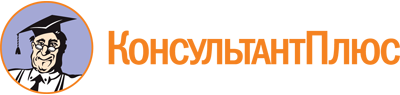 Постановление Правительства Кемеровской области - Кузбасса от 02.12.2020 N 710
(ред. от 05.06.2023)
"Об утверждении Порядка предоставления субсидий социально ориентированным некоммерческим организациям, не являющимся государственными учреждениями Кемеровской области - Кузбасса, для реализации мероприятий в сфере молодежной политики"Документ предоставлен КонсультантПлюс

www.consultant.ru

Дата сохранения: 23.06.2023
 Список изменяющих документов(в ред. постановлений Правительства Кемеровской области - Кузбассаот 03.09.2021 N 534, от 29.06.2022 N 416, от 05.06.2023 N 348)Список изменяющих документов(в ред. постановлений Правительства Кемеровской области - Кузбассаот 03.09.2021 N 534, от 29.06.2022 N 416, от 05.06.2023 N 348)1Сокращенное наименование участника конкурсного отбора2Организационно-правовая форма3Дата регистрации (при создании до 01.07.2020)4Дата внесения записи о создании в Единый государственный реестр юридических лиц (при создании после 01.07.2020)5Основной государственный регистрационный номер6Код по общероссийскому классификатору продукции (ОКПО)7Код(-ы) по общероссийскому классификатору внешнеэкономической деятельности (ОКВЭД)8Индивидуальный номер налогоплательщика (ИНН)9Код причины постановки на учет (КПП)10Номер расчетного счета11Наименование банка12Банковский идентификационный код (БИК)13Номер корреспондентского счета14Адрес (место нахождения) постоянно действующего органа некоммерческой организации15Почтовый адрес16Телефон17Сайт в информационно-телекоммуникационной сети "Интернет"18Адрес электронной почты19Наименование должности руководителя20Фамилия, имя, отчество руководителя21Численность работников, всего22Численность добровольцев23Численность учредителей (участников, членов)24Общая сумма денежных средств, полученных некоммерческой организацией в предыдущем году, из них24.1Взносы учредителей (участников, членов)24.2Гранты и пожертвования юридических лиц24.3Пожертвования физических лиц24.4Средства, предоставленные из федерального бюджета, областного бюджета Кемеровской области, местных бюджетов24.5Доход от целевого капиталаСроки реализации программы (проекта)Основные цели и задачи программы (проекта)Общественно полезный эффект от реализации программы (проекта) (описание позитивных изменений, которые произойдут в результате реализации проекта)Целевая аудитория программы (проекта) (в том числе охват аудитории, человек)Общая сумма планируемых расходов на реализацию программы (проекта)Запрашиваемый размер субсидииОписание программы (проекта)Описание программы (проекта)Мероприятия (поквартально)Сроки (месяцы) проведения мероприятия в соответствующем кварталеОбъем финансовых средств, используемых на мероприятие за счет субсидии (рублей) в соответствующем кварталеN п/пНаименование статьиРасчет стоимости (с указанием объемных показателей)Запрашиваемая сумма, всего (рублей)ИтогоИтогоСписок изменяющих документов(в ред. постановления Правительства Кемеровской области - Кузбассаот 05.06.2023 N 348)N п/пНаименование показателей оценкиОценки в баллахОценки в баллахОценки в баллахОценки в баллахСредний балл по критерию (до десятых долей)12345671Соответствие приоритетным направлениям поддержки (оценивается соответствие целей, мероприятий проекта приоритетным направлениям для предоставления поддержки, наличие и реалистичность значений показателей результативности реализации проекта)2Актуальность (оценивается вероятность и скорость наступления отрицательных последствий в случае отказа от реализации мероприятий проекта, масштаб негативных последствий, а также наличие или отсутствие государственных (муниципальных) мер для решения таких же или аналогичных проблем)3Социальная эффективность (улучшение состояния целевой группы, воздействие на другие социально значимые проблемы, наличие новых подходов и методов в решении заявленных проблем)4Реалистичность (наличие собственных квалифицированных кадров, способность привлечь в необходимом объеме специалистов и добровольцев для реализации мероприятий проекта, наличие необходимых ресурсов, достаточность финансовых средств для реализации мероприятий и достижения целей проекта, а также наличие опыта выполнения в прошлом мероприятий, аналогичных по содержанию и объему заявляемым в проекте, представление информации об организации в информационно-телекоммуникационной сети "Интернет")5Обоснованность (соответствие запрашиваемых средств на поддержку целям и мероприятиям проекта, наличие необходимых обоснований, расчетов, логики и взаимоувязки предлагаемых мероприятий)6Экономическая эффективность (соотношение затрат и полученных результатов (в случаях, когда такая оценка возможна), количество создаваемых рабочих мест, количество привлекаемых к реализации проекта добровольцев, объем предполагаемых поступлений на реализацию проекта из внебюджетных источников, включая денежные средства, иное имущество, возможности увеличения экономической активности целевых групп населения в результате реализации мероприятий)Итоговый баллМинистр науки, высшего образования и молодежной политики Кузбасса________ ________________________(подпись) (расшифровка подписи)Министр науки, высшего образования и молодежной политики Кузбасса________ ________________________(подпись) (расшифровка подписи)Министр науки, высшего образования и молодежной политики Кузбасса________ ________________________(подпись) (расшифровка подписи)Министр науки, высшего образования и молодежной политики Кузбасса________ ________________________(подпись) (расшифровка подписи)Министр науки, высшего образования и молодежной политики Кузбасса________ ________________________(подпись) (расшифровка подписи)Министр науки, высшего образования и молодежной политики Кузбасса________ ________________________(подпись) (расшифровка подписи)